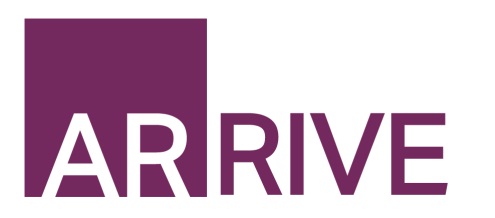 The ARRIVE Guidelines ChecklistAnimal Research: Reporting In Vivo ExperimentsCarol Kilkenny1, William J Browne2, Innes C Cuthill3, Michael Emerson4 and Douglas G Altman51The National Centre for the Replacement, Refinement and Reduction of Animals in Research, London, UK, 2School of Veterinary Science, University of Bristol, Bristol, UK, 3School of Biological Sciences, University of Bristol, Bristol, UK, 4National Heart and Lung Institute, Imperial College London, UK, 5Centre for Statistics in Medicine, University of Oxford, Oxford, UK.
The ARRIVE guidelines. Originally published in PLoS Biology, June 20101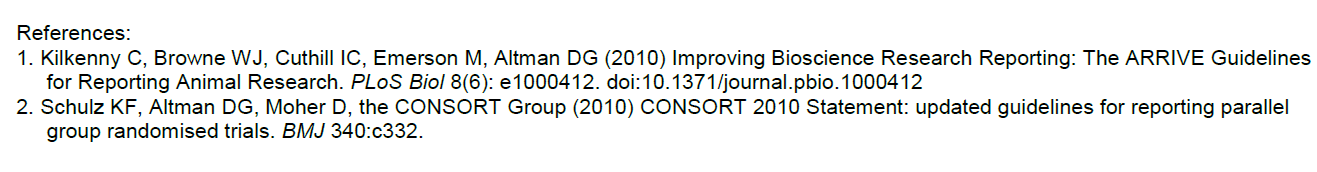 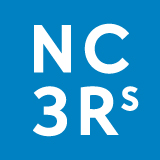 ITEMRECOMMENDATIONSection/
Paragraph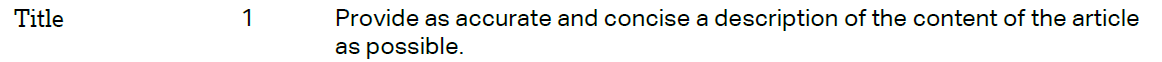 Title page/1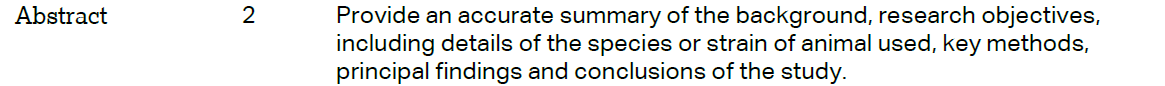 31-72(Title page)INTRODUCTIONINTRODUCTIONINTRODUCTION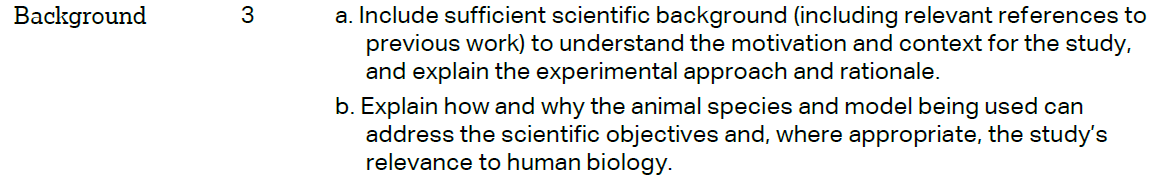 76-136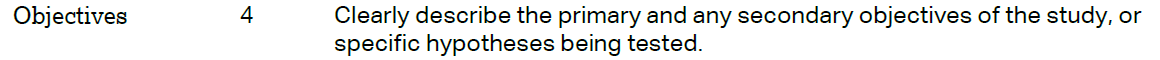 128-136METHODSMETHODSMETHODS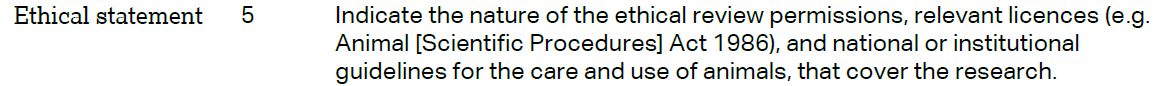 139-144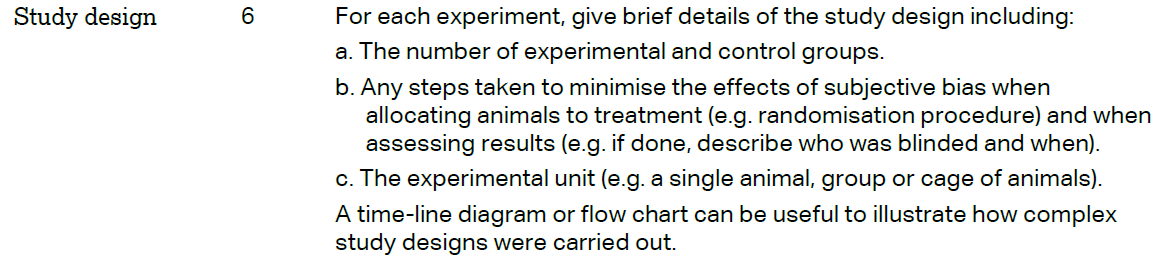 139-144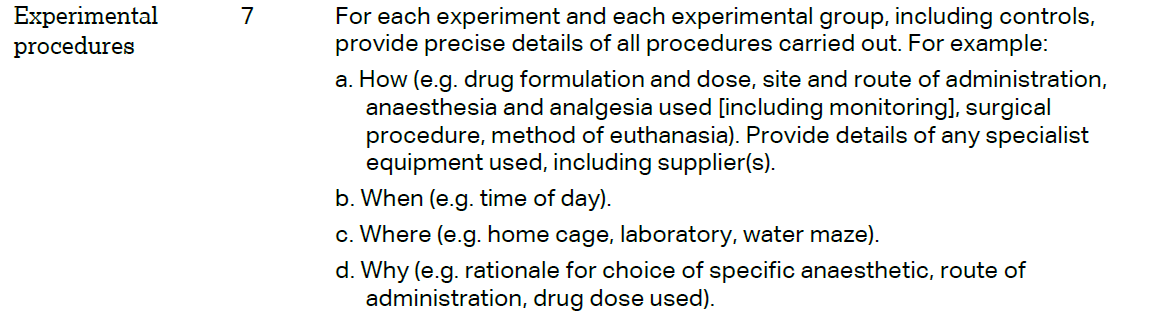 146-222
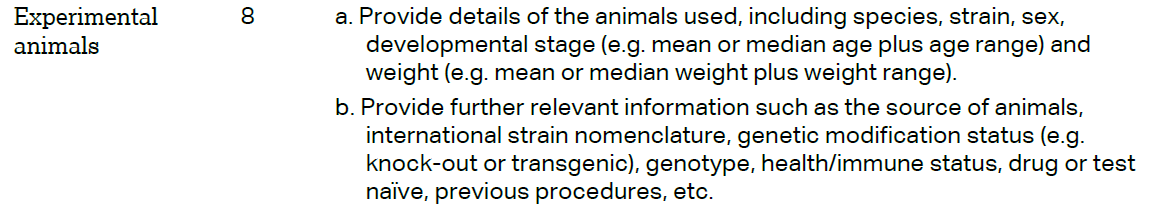 224-240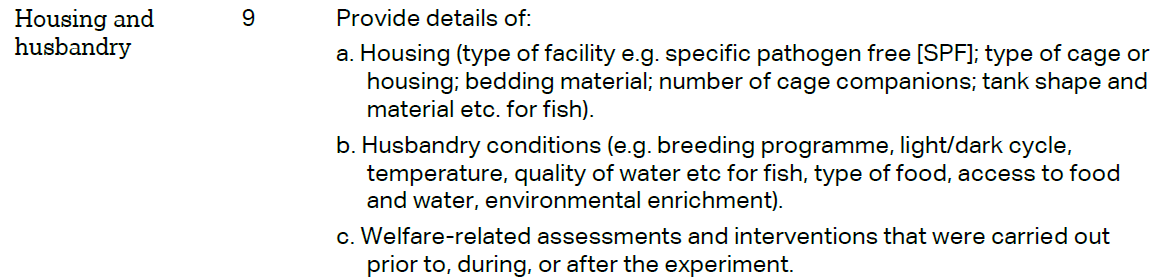 224-229224-229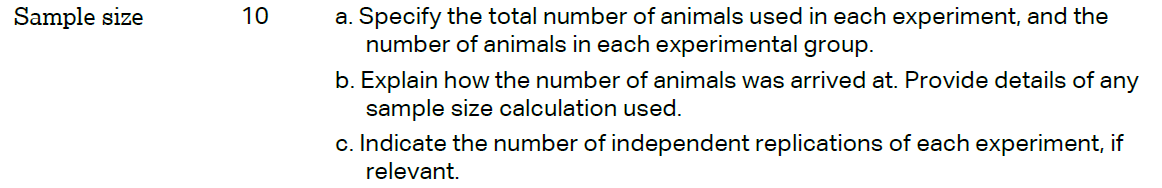 262262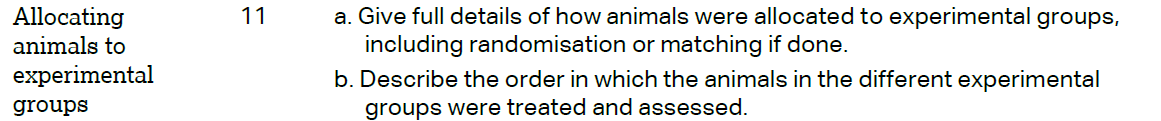 261-266261-266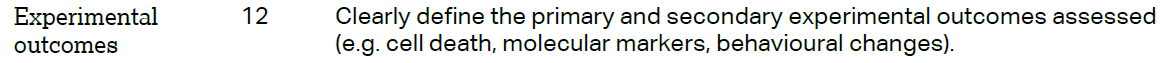 272-282272-282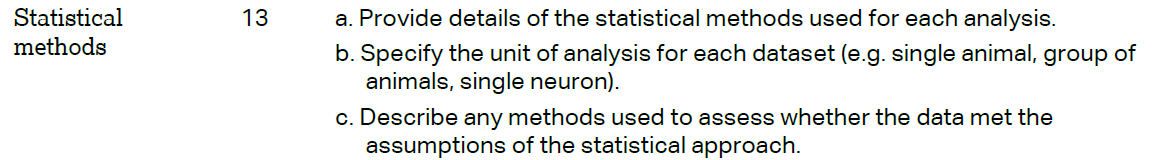 284-294284-294RESULTS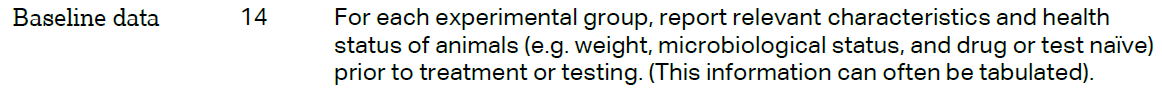 328-329328-329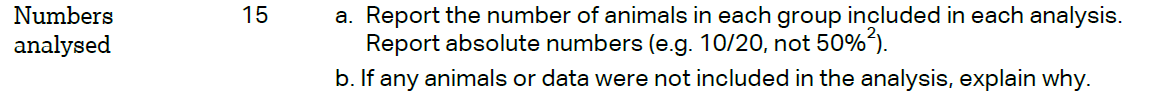 331-335
331-335
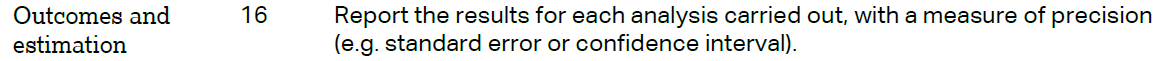 331-343331-343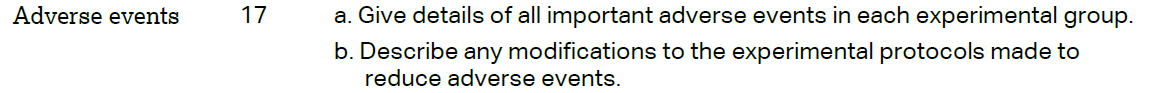 NANADISCUSSION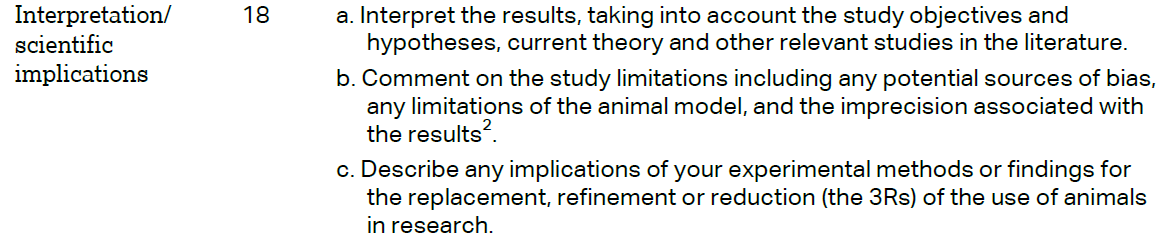 a.357-385
b.441-448
c.NAa.357-385
b.441-448
c.NA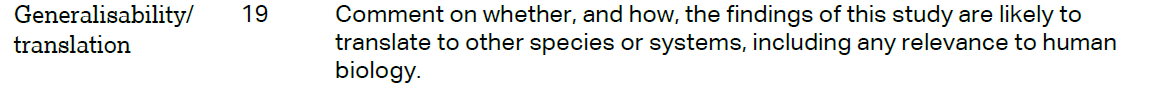 454-457454-457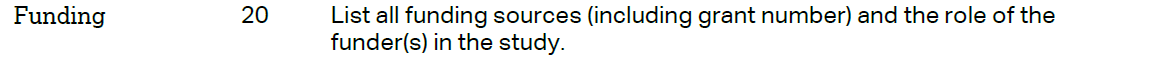 476-480